山形県連合小学校長会各	地	区	会	長	様同		事務局担当	様令和６年２月２６日第 ７８回山形県連合小学校長会研究協議会実行委員長	阿　彦　　淳　（酒田市立若浜小学校）研究協議会参加に係る諸名簿の作成・提出について（依頼）第７８回山形県連合小学校長会研究協議会開催にあたり、標記について下記により作成のうえ提出くださるよう、よろしくお願いいたします。記１	「会員名簿」（兼	研究協議会参加者・分科会等名簿）　様式１（１）名簿は、「会員名簿」ですので、各地区の学校順に全ての学校を記入してください。（２）協議会への出席を「１」、欠席の場合は「０」を、	弁当申込について、申込する場合は「１」、申込をしない場合は「０」を記入してください。（人数合計は、自動計算されます。）（３）分科会役職（司会者兼趣旨説明者、発表者、記録者　各１名）、弁当係１名（集約、支払い等）、地区受付資料配付係１名（地区を代表して受付し、資料を受領・配付する係）を記入してください。（４）昼食会場は、参加する分科会の会場となります。弁当は1300円（お茶付き）となり、各地区で事前に集金し、弁当係の方より当日受付場所でお支払いいただきます。通覧者：会長、実行委員長(飽海)、次期実行委員長(西村山)、幹事長、研修委員長、研修幹事2、実行委員会運営長（飽海）２	「分科会諸担当者名簿」　様式２３	提出について（１）様式１・２について第 ７８回山形県連合小学校長会研究協議会ホームページよりダウンロードしてください。　ホームページアドレス　　　　http://www.kenren.info/ （２）提出締切	令和６年４月１９日（金）（３） 提出方法	メールで、下記に送付願います。実行委員会事務局	酒田市立十坂小学校　　五十嵐敏剛Ｅ－mail　 toshitake-igarashi@sakata.ed.jp№学	校名校長氏名出欠1/0参加分科会番号１～５弁  当申  込1/0備	考	欄分科会役職名（司会兼趣旨説明者・発表者・記録者）・弁当係・地区受付資料配付係1○○市立小飽海一郎飽海一郎飽海一郎飽海一郎１３１地区受付資料配付係2△△町立小１５０記録係3〇〇市立小１―１通覧4□市立小０―０分 科 会 名役 職 名校 長 氏 名学	校	名分科会番号（　　　　　　）分 科 会 名（　　　　　　）司会兼趣旨説明者○○ 市立	小学校分科会番号（　　　　　　）分 科 会 名（　　　　　　）発表者分科会番号（　　　　　　）分 科 会 名（　　　　　　）記録者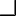 